УКРАЇНА' АВТОНОМНА РЕСПУБЛІКА КРИМРАДА МІНІСТРІВ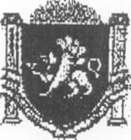 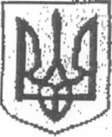 СОВЕТ ІУШНИСТРОВ ВЕЗИРЛЕР ШУРАСЬІМІНІСТЕРСТВО ОХОРОНИ ЗДОРОВ'Я95026, м. Сімферополь, дул.Семашка,8телефон: 550-630 факс 27-40-00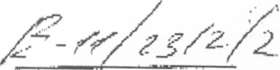 відНа ДеЄжовій В.А.вул, Садова, 28» кв*31м.ЯлтаЩодо розгляду звернення           Міністерство охорони здоров'я Автономної Республіки Крим за 'дорученням Ради міністрів Автономної Республіки Крим розглянуло Ваше звернення, яке надійшло до Адміністрації Президента України, щодо питання збереження Кримської республіканської установи "Науково-дослідний інституту фізичних методів лі кування та медичної кліматології ім.І.М.Сеченова" (далі - Інститут), та повідомляє.          Міністерством охорони здоров'я Автономної Республіки Крим спільно з провідними фахівцями системи охорони здоров'я Автономної Республіки Крим та науковцями Кримського державного медичного університету ім. С.І.Георгієвського, державного закладу «Український науково-дослідний інститут дитячої курортології і фізіотерапії» Міністерства охорони здоров'я України у 'період з 18 по 22 квітня 2011 року проведено комісійну перевірку діяльності Кримського республіканського закладу «Науково-дослідний інститут фізичних методів лікування та медичної кліматології ім.І.М.Сеченова", який входить до сфери управління Міністерства охорони здоров'я Автономної Республіки Крим.У результаті перевірки виявлено численні порушення законодавства, у тому числі Закону України «Про ліцензування певних видів господарської діяльності», вимог державного санітарного законодавства, державних будівельних норм, наказів МОЗ України від 19/06.1996 №172 «Про затвердження Державних санітарних правил розміщення,улаштування та експлуатації оздоровчих закладів»,від 05,06.1998 №153 «Про затвердження табелів оснащення виробами медичного призначення структурних підрозділів закладів охорони здоров’я». Також комісією встановлено недостатній юридичний супровід діяльності закладу, незабезпеченість кадровим потенціалом відповідно до затверджених  кваліфікаційних вимог. Иск!.0:ИЗ ТТ0с 01 'ПОИ